УПРАВЛІННЯ ОСВІТИ ПЕРВОМАЙСЬКОЇ МІСЬКОЇ РАДИДОШКІЛЬНИЙ НАВЧАЛЬНИЙ ЗАКЛАД ЯСЛА – САДОК № 6 «ДЗВІНОЧОК»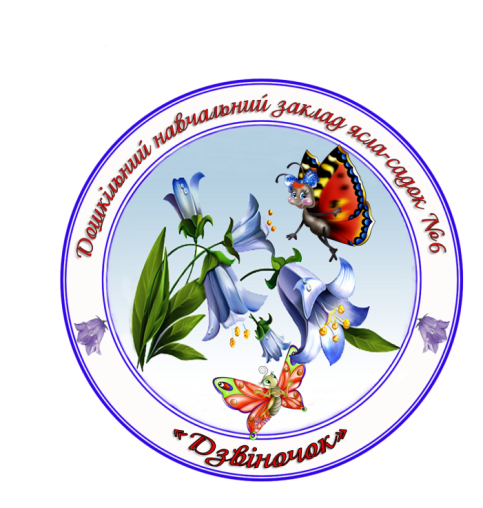 Звітдиректора ДНЗ ясел-садка № 6 «Дзвіночок» за 2019-2020 н.р.м.Первомайськ, 2020Слайд 1Доброго дня!Дозвольте презентувати Вам роботу ДНЗ ясел-садка № 6 «Дзвіночок» Слайд 2Протягом 2019-2020 н.р. освітня діяльність закладу здійснювалась відповідно до чинного законодавства, «Положення про дошкільний навчальний заклад», Статуту ДНЗ, Колективного договору, правил внутрішнього трудового розпорядку та затвердженого річного плану роботи. Слайд 3Упродовж цього навчального року освітній процес в закладі був спрямований на вирішення головної мети та річних завдань, при визначені яких враховані їх сучасність, актуальність, аналіз результатів роботи за 2018-2019 н.р. Слайд 4Дошкільний навчальний заклад розрахований на 134 місця, а в 2019 – 2020 н.р виховувалися 151 дітина дошкільного віку. Станом на 1 червня виховується 135 дітей, з них 31 дітитина пільгових категорій (10 – дітей з багатодітних сімей, 8 – дітей з малозабезпечених сімей, 13 – дітей, батьки яких є учасниками бойових дій та АТО). Багатодітні за харчування платять 50% від загальної вартості одного дня, а малозабезпечені й батьки, які є учасниками бойових дій та АТО харчуються безкоштовно. У закладі функціонують 5 груп для дітей молодшого та старшого дошкільного віку, 2 групи раннього віку.Слайд 5Особисто здійснювала щоденний контроль за відвідуванням дітей закладу та паралельно проводила просвітницьку роботу серед батьків щодо відвідування дітьми дошкільного навчального закладу. Результати поглибленого аналізу виконання дітоднів за 2019-2020 н.р. свідчать, що загальний відсоток відвідування дітей з вересня 2019 по березень 2020 р. становить 70%. Пропущено по хворобі – 18%. Причиною цього є низький відсоток відвідування дітей в місяці перед початком та закінченням опалювального періоду, а також в період свят. Разом з тим, наявні випадки, що з метою заощадження коштів чи інших чинників батьки по можливості залишають дітей вдома, що суттєво впливає на % дітоднів. Тому дуже прошу Вас не залишати дітей вдома без поважної причини, а щодня відвідувати садочок, адже це в свою чергу впливає і на соціалізацію дитини і на засвоєння дітьми програмових вимог.Слайд 6Завжди намагаюся тримати під контролем харчування дошкільників. Контролюю, щоб під час здійснення організації харчування в закладі працівниками було дотримано чинного законодавства, а саме ІНСТРУКЦІї з організації харчування дітей у дошкільних навчальних закладах (05.05.2006р. № 523/12397 ) та ЗМІНАМИ до Інструкції з організації харчування дітей у дошкільних навчальних закладах (20.03.2013р. № 440/22972), «Санітарного регламенту для дошкільних навчальних закладів» (14.04.2016р. № 563/28693) та постанови Кабінету Міністрів України «НОРМИ харчування у дошкільних навчальних закладах (крім санаторних) для дітей старше одного року» (від 22.11.2004р. № 1591), ЗАКОН УКРАЇНИ “Про основні принципи та вимоги до безпечності та якості харчових продуктів” ( ст 1, 21, 22, 41-51), Наказ Міністерства аграрної політики та продовольства України № 590 від 01.10.2012 із змінами, затвердженими наказом № 429 від 17.10.2015, Наказ Міністерства аграрної політики та продовольства України від 06 лютого 2017 року N 41 “АКТ складений за результатами аудиту щодо додержання операторами ринку вимог законодавства стосовно постійно діючих процедур, що засновані на принципах системи аналізу небезпечних факторів та контролю у критичних точках”, ДСТУ-Н САС/RCP 1:2012 Продукти харчові. Настанови щодо загальних принципів гігієни.Відповідно до Закону України «Про основні принципи та вимоги до безпечності та якості харчових продуктів», який приводить українське законодавство у сфері харчових продуктів у відповідність до законодавства Європейського Союзу, представниками Головного управління держпродспоживслужби в Миколаївській області Первомайським міжрайонним управлінням в січні 2020 року було здійснено перевірку. Під час якої недоліків в роботі системи харчування закладу виявлено не було. Порівняльний аналіз натуральних норм продуктів харчування свідчить про те, що було використано продуктів на 73% (у минулому році 67,5%) від норми, при вартості меню в середньому – вересень- березень – 35,70 грн (норма – 36 - 37 грн.).Аналіз виконання натуральних норм продуктів харчування(за вересень - березень)Слайд 7Значну увагу приділяю роботі з кадрами: заклад нажаль не повністю укомплектовано педагогічними кадрами. Наявна вакансія вихователя та інструктора з фізкультури. Причиною неукомплектованості є недостатня підготовка кадрів, та не престижність цих професій. Освітній процес в закладі на кінець навчального року забезпечували 16 педагогів кваліфікаційних категорій:Залишаються стабільними показники якісної характеристики педагогічних кадрів. У 2019/2020н.р. на базі МОІППО підвищили свій професійний рівень 3 педагога. Виконання графіка курсів підвищення кваліфікації становить 100% від запланованих.  Відповідно до постанови кабінету міністрів України від 21.08.2019 №800 «Деякі питання підвищення кваліфікації педагогічних і наукових педагогічних працівників» протягом року на базі дошкільного закладу було створено умови для проведення працівниками МОІППО щорічних курсів підвищення кваліфікації для вихователів міста (жовтень 2019) та освітнього модуля «Удосконалення мовної і мовленнєвої компетентностей вихователів ЗДО» (лютий 2020).Слайд 8В 2019-2020 р. керувала роботою атестаційної комісії І рівня. Розроблено раціональний план проведення та проведена атестація педагогічних працівників з дотриманням усіх термінів. Атестацію пройшли всі педагоги. За результатами атестації одному педагогу підтверджено раніше присвоєне педагогічне звання «вихователь-методист» та раніше встановлену кваліфікаційну категорію «спеціаліст вищої категорії»; психологу практичному присвоєно кваліфікаційну категорію «спеціаліст ІІ кваліфікаційної категорії»; одного педагога атестовано на відповідність займаній посаді та підтвердження 10 т.р.Слайд 9У жовтні 2019 року в закладі розпочали свою роботу 2 групи інклюзивного навчання в яких виховуються діти з особливими освітніми потребами. Відповідно до методичних рекомендацій (лист МОН від 26.06.2019№ 1/9-409) «Щодо організації інклюзивного навчання у закладах освіти у 2019/2020н.р.» в закладі створено команду психолого – педагогічного супроводу дітей з ООП. Методичним кабінетом розроблено Положення про команду психолого - педагогічного супроводу дитини з особливими освітніми потребами в дошкільному закладі (наказ МОН України № 609 від 08.06.2018 р) та враховуючи рекомендації фахівців ІРЦ складено індивідуальний освітній план за участю батьків вихованців, надано методичну підтримку вихователям з організації інклюзивного навчання у вікових групах.Психологом практичним проведена інформаційно – просвітницька робота серед педагогічних працівників, батьків дітей з метою недопущення дискримінації та порушення прав дитини. Особливого значення Вишневська І.О. надала проведенню індивідуальних консультацій з батьками дітей з ООП щодо особливостей їх розвитку, навчання та виховання. Розроблено графік та заняття для проведення корекційно – розвиткових послуг з дітьми на підставі висновку ІРЦ.Слайд 10Освітній процес здійснювався відповідно до річного плану роботи закладу. Разом з тим продовжено впровадження додаткових освітніх платних послуг – гуртка з англійської мови «Magic English», як варіативну складову Базового компонента дошкільної освіти. Результати анкетування підтвердили бажання батьків стосовно впровадження гуртка. Діти середніх та старших груп із задоволенням відвідували заняття.Продовжено роботу над проблемною темою «Реалізація діяльнісного підходу до навчання та виховання шляхом використання інноваційних технологій з метою формування життєво -компетентної особистості». Методичні, організаційно-педагогічні заходи стимулювали творчі пошуки вихователів, сприяли впровадженню сучасних інноваційних технологій в освітній процес. Інноваційна діяльність нерозривно пов’язана з впровадженням інноваційних технологій з прогнозованим результатом. У 2019/2020 навчальному році здійснювалося впровадження таких інноваційних технологій:59% педагогів активно впроваджують в освітню роботу інноваційні технології: « Використання ТРВЗ в роботі з дошкільниками -  Рєзнікова Н.А., «Формування екологічної культури дошкільників засобами пошуково- дослідницької діяльності» - Чабанова І.І. Використання нетрадиційних технік малювання в роботі з дошкільниками  - Куровська Н.А.Програма формування соціальної та фінансової грамотності  «Афлатот» - Дідухова О.В.«Музично-рухові вправи з використанням елементів методики Карла Орфа» керівник музичний – Ямковенко О.І.«Методика раннього читання за рекомендаціями Л. Шелестової» - Іщенко Л.М.«Використання малих фольклорниїх жанрів для розвитку мовлення малюків» –  Музиченко Т.Д.«Фізичне виховання дошкільників засобами гри» Богініч О – Коваленко  Т.В. 41 % -  становлять молоді педагоги, які активно вивчають різні технології  та використовують поки що елементи : «Безмежний світ гри з лего» – Злигостєва А.М. та Уласюк І.І, «Логіки світу» - Бондаренко І.М., «Коректурні таблиці, як засіб мовленнєвого розвитку» - Янюк М.ВВпровадження інноваційних технологій дало можливість педагогам творчо підійти до визначення шляхів реалізації завдань дошкільної освіти, що забезпечує високу продуктивність діяльності дітей. Слайд 11В рамках співпраці дошкільного закладу з установами та організаціями в жовтні 2019 року вихователі старших та середніх груп розпочали цікаву, поетапну роботу з Первомайським краєзнавчим музеєм за наступними темами: «Екскурсія Первомайськом для наймолодших», «Музей серед дітей», «Історія свічкарства», «Квітка для матусі». Під час зустрічей працівники музею в доступній формі розповідали дошкільникам про історію виникненням міста та традицій краю, а діти з захопленням пізнавали свій рідний край та створювали неймовірні авторські роботи.Щоквартально в нашому садочку проходить творчий та цікавий майстер клас «Веселий пекар», під час яких діти знайомляться з професією пекаря та власноруч створюють смачні шедеври.Слайд 12У 2019/2020 н.р. робота методичної служби закладу було заплановано та здійснено наступну просвітницьку діяльність, а саме:Консультаційного пункту психолога практичного «Гармонійна дитина» під керівництвом психолога практичного Вишневської І.О.; Школи молодої сім'ї «Усвідомлене батьківство» під керівництвом вихователя Злигостєвої А.М.Також протягом року в закладі функціонувала творча група робота якої була спрямована на підготовку матеріалів до участі в різноманітних конкурсах та проведенні теоретико - практичного семінару, педагогічних рад.Слайд 13Результатами методичної роботи із педагогічними кадрами у 2019-2020 навчальному році можна вважати наступні досягнення:Перемоги у:міський огляд-конкурс готовності ЗДО до 2019/2020н.р. (І місце);міський огляд-конкурс на кращу первинну профспілкову організацію працівників освіти (ІІ місце);грамота з нагоди відзначення 343-ї річниці заснування м. Первомайська та за перемогу в міському конкурсі «Чисте місто» в номінації «Кращий двір дошкільного закладу».Слайд 14Участь в: ІІ Всеукраїнському занятті доброти про гуманне та відповідальне ставлення до тварин (березень, 2020)В V всеукраїнській благодійній акції «Happy Мяу для Мурчика»;Всеукраїнському конкурсі на кращий веб-сайт (квітень 2020);Міському проєкті «І на тім рушникові!» (травень, 2020)Слайд 15Також протягом року разом з педагогами закладу якісно та змістовно підготували проведення заходів на міському рівні:Методичне об'єднання вихователів старших груп ДНЗ міста (вересень, 2019);Семінар керівників «Побудова внутрішньої системи забезпечення якості освіти: від теорії до практики» (листопад, 2019);Варто зазначити, що за оцінкою колег, методистів управління освіти всі заходи проведено на високому та достаньому рівнях та вирізняються методично грамотною організацією і використанням інноваційних технологій.Працюючи над проблемними питаннями закладу сприяла популяризації ДНЗ в засобах масової інформації. Слайд 16Так, протягом 2019-2020 н.р. друкувалися у фахових періодичних виданнях:Авраменко О. С. Заняття гуртка з англійської мови для дітей старшого дошкільного віку «Home, sweet home»  - журнал «Фантазії вихователя» № 6/2019Дідухова О.В. Заняття для дітей молодшого дошкільного віку «Потреби та бажання», журнал «Фантазії вихователя» №7/2019Чайка А.І Заняття для дітей молодшого дошкільного віку «Ярмарок» - журнал  «Фантазії вихователя» № 7/2019Чайка А.І. Заняття для дітей молодшого дошкільного віку «Де ти Білочка живеш?» - журнал  «Фантазії вихователя» № 9/2019Вишневська І.О Інтегроване заняття для батьків в стилі коучинг – журнал «Психолог дошкілля» - № 11/2019Чайка А.І. Заняття для дітей молодшого дошкільного віку «Годівнички» - журнал  «Фантазії вихователя» № 12/2019Та у місцевих ЗМІ:Чабанова І.І., Бондаренко І.М. «Безпека на дорозі – запорука життя» - газета «Вісник Первомайська» вересень, 2019 року Іщенко Л.М. «Мандруємо в казку» - газета «Всесвіт» січень, №3, 2020 Іщенко Л.М. «Мандруємо в казку» - газета «Всесвіт» січень, №4, 2020Іщенко Л.М. «Мандруємо в казку» - газета «Всесвіт» січень, №5, 2020Іщенко Л.М. «Кольоровий тиждень» - газета «Всесвіт»; лютий, №7 , 2020 Іщенко Л.М., Чайка А.І. «Вчимо дітей цінувати життя» - газета «Вісник Первомайська»; грудень, №96-97, 2019 року Іщенко Л.М. «У дитячому садочку «Дзвіночки» започатковано Алею випускників» - газета «Всесвіт»; травень, №22, 2020  Також педагоги закладу активно ділилися своїми напрацюваннями на методичному порталі і протягом року ними створено 51 публікацію (свят, розваг, конспектів занять, консультацій тощо).Слайд 17Разом з колективом продовжуємо роботу над функціонуванням сайту закладу, який дає можливість підвищити рівень співпраці з батьками, надає публічну довідкову інформацію про заклад та події, які відбуваються. Тож ласкаво просимо на наш сайт, де Ви маєте можливість дізнаватися, що цікавого у нас в садочку відбувається та щомісяця ознайомитися з витратами коштів БФ.Слайд 18Працюючи над проблемними питаннями закладу, було організовано та проведено 4 педагогічні ради, на яких розглянуто 10 питань. Видано 87 наказів з основної діяльності, 92 - кадрової діяльності та 21 – адміністративно-господарської діяльності. Відвідано – 56 занятть, 37 - розваг і свят та 89 – режимних моментів.Протягом навчального року на особистому прийомі у адміністрації закладу було зареєстровано 2 усних зверненя. Аналіз зверень за характером питань свідчить, що стосувалися вони покращення організації освітнього процесу.Всі звернення були розглянуті вчасно та вирішені позитивно. Повторних, письмових, колективних звернень не надходило.Слайд 19А також, за можливості намагалася поповнювати методичний кабінет навчально-наочними посібниками. Слайд 20Завдяки тісній співпраці з батьківською громадою, була зміцнена матеріальна база закладу: а саме, продовжено роботу над проектом «Теплий дім для нашої дружньої сімейки»:Замінено:частково посуд на харчоблоцідвері у роздаткову (середньої «А» групи) та спальну кімнату (І молодшої «Б» групи)дитячі шафи в роздягальні (середня «А» група)частково електромережу (І молодша «Б», середня «А» та старша групи)частково систему опалення, водопостачання та водовідведення (кабінет керівника музичного, підвальне приміщення)Здійснено: косметичний ремонт: на харчоблоці та в коморахв коридорах закладу та всіх вікових групахремонт в музичній та спортивній залахкапітальний ремонт:в ігровій та кабінеті психологаремонт роздаточної в середній «А» групіремонт м’ясорубкиремонт пральної машинкизаміну лінолеумного покриття в груповій кімнаті ІІ молодшої «А» групи та в спальній кімнаті І молодшої «Б» групи осучаснення ігрових майданчиків (частково)Придбано:придбано інвентар на харчоблокЗа рахунок педагогів закладу організовано поповнення методичного кабінету та груп демонстраційними матеріалами, загальною сумою – 655,00 грн та передплату фахових видань – 7847,00  грнЗа рахунок проведення ярмарку в жовтні в заклад придбали нові картриджі для друку роздаткових та демонтсраційних карток для дітей, а також продовжено функціонування сайту закладу і здійснено часткову передплату фахових видань.За що Вам щиро вдячні!Слайд 21-22За 2019-2020 н.р було залучено 226074,86 з них батьківських коштів – 172253,36 (в минулому році - 189797,96) грн. та 11313,50 (в минулому році - 25517,08) грн коштів працівників.Слайд 23   Разом з тим, залишаються проблемними такі питання, як:недостатнє оснащення педагогічного процесу навчально-наочними посібниками та обладнаннямробота з батьками дітей, які не відвідують дошкільний заклад тривалий час без поважної причини підвищення роботи педагогів закладу та адміністрації щодо популяризації діяльності в засобах масової інформаціїсередній рівень виконання дітоднів;повна заміна обладнання харчоблоку (за наявності коштів); утеплення приміщення закладу;придбання промислових пральних машин;поповнення парку комп’ютерної технікиосучаснення ігрових майданчиків;встановлення автоматичної сигналізації;просочення даху вогнестійкою речовиною.Це основні питання управлінської діяльності, та протягом року було ще не мало різних питань, які вимагали певного часу і зусиль для їх вирішення. Але станом на 1 червня всі заходи, заплановані у річному плані успішно виконано. Та всі наші досягнення і здобутки – це не лише моя заслуга, це творча, наполеглива та кропітка праця всього колективу та батьків вихованців.Слайд 24Дякую за увагу!Вікова групаВересень-грудень 2019Вересень-грудень 2019Січень-березень 2020Січень-березень 2020Вікова групаВідвідуванняПропускиВідвідуванняПропускиІ молодша«А»703549268335Імолодша «Б»1020734446415ІІ молодша«А»  831442325219ІІ молодша «Б»1053530590230Середня «А»1467381589357Середня «Б»1491680532435Старша1683667744364РікМ’ясоРибаМаслоМолокоСметанаСирЯйцеСиртвердийОвочі2015-201655%39%82%63%55%49%50%61%47%2016-201757%52%85%71%51%65%69%84%51%2017-201853%50%86%52%55%51%77%71%53%2018-201968%56%75%50%71%74%79%85%50%2019-202071%58%82%61%69%79%88%92%53%роки Категорії та звання Категорії та звання Категорії та звання роки Всього педагогів Спеціаліст ІІ І вища Тарифний розрядЗвання «вихователь-методист» 2017-2018155-11832018-2019155--2832019-20201671-263Роки Всього педагогів З них мають освіту З них мають освіту Роки Повна вища Базова вища Неповна вища З них не фахівці 2017-20181563662018-2019158 - 7 52019-2020168262